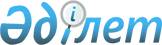 Об утверждении Правил формирования базы данных вкладчиков (получателей) по обязательным пенсионным взносам и единого списка физических лиц, заключивших договор о пенсионном обеспечении за счет обязательных пенсионных взносов, и Правил представления накопительными пенсионными фондами Государственному центру по выплате пенсий сведений о заключенных и прекративших действие с вкладчиками договорах о пенсионном обеспечении за счет обязательных пенсионных взносов с использованием электронного документооборота
					
			Утративший силу
			
			
		
					Постановление Правительства Республики Казахстан от 21 февраля 2006 года N 111. Утратило силу постановлением Правительства Республики Казахстан от 26 августа 2013 года № 848

     Сноска. Утратило силу постановлением Правительства РК от 26.08.2013 № 848 (вводится в действие по истечении десяти календарных дней после первого официального опубликования).     Сноска. Заголовок в редакции постановления Правительства РК от 20.03.2012 № 344 (вводится в действие с 01.01.2012).

  

     В соответствии с Законом Республики Казахстан от 20 июня 1997 года "О пенсионном обеспечении в Республике Казахстан" Правительство Республики Казахстан ПОСТАНОВЛЯЕТ: 

     1. Утвердить прилагаемые: 

     1) Правила формирования базы данных вкладчиков (получателей) по обязательным пенсионным взносам, единого списка физических лиц, заключивших договор о пенсионном обеспечении за счет обязательных пенсионных взносов; 

     2) Правила представления накопительными пенсионными фондами Государственному центру по выплате пенсий сведений о заключенных и прекративших действие с вкладчиками договорах о пенсионном обеспечении за счет обязательных пенсионных взносов с использованием электронного документооборота.

      Сноска. Пункт 1 с изменениями, внесенными постановлениями Правительства РК от 03.08.2006 № 736; от 20.03.2012 № 344 (вводится в действие с 01.01.2012).

     2. Настоящее постановление вводится в действие со дня подписания и подлежит официальному опубликованию.       Премьер-Министр 

      Республики Казахстан Утверждены              

постановлением Правительства     

Республики Казахстан         

от 21 февраля 2006 года N 111     

Правила 

формирования базы данных вкладчиков (получателей) по обязательным пенсионным взносам, единого списка физических лиц,

заключивших договор о пенсионном обеспечении за счет 

обязательных пенсионных взносов      Сноска. В заголовке и по тексту после слов "вкладчиков", "вкладчиках", "вкладчику", "вкладчика", "заключенных" дополнены слова "(получателей)", "(получателях)", "(получателю)", "(получателя)", "и прекративших действие" - постановлением Правительства РК от 3 августа 2006 года N 736. 

      Настоящие Правила разработаны в соответствии с ЗакономРеспублики Казахстан от 20 июня 1997 года "О пенсионном обеспечении в Республике Казахстан" и определяют порядок формирования базы данных вкладчиков (получателей) по обязательным пенсионным взносам (далее - база данных), единого списка физических лиц, заключивших договор о пенсионном обеспечении за счет обязательных пенсионных взносов (далее - единый список). 



     1. База данных, единый список формируются на базе Государственного центра по выплате пенсий (далее - Центр) на основе сведений, предоставляемых накопительными пенсионными фондами. 



     2. Накопительные пенсионные фонды до 1 марта 2006 года представляют в Центр на электронном носителе сведения о заключенных  и прекративших действие договорах о пенсионном обеспечении за счет обязательных пенсионных взносов, а также о вкладчиках (получателях), по которым в накопительных пенсионных фондах открыты индивидуальные пенсионные счета, но отсутствуют договора о пенсионном обеспечении за счет обязательных пенсионных взносов. Сведения передаются накопительными пенсионными фондами за весь период их деятельности, с учетом произведенных изменений в реквизитах вкладчиков (получателей), по форме согласно приложению 1 к настоящим Правилам. 

       Сноска. Пункт 2 с изменениями, внесенными постановлением Правительства РК от 28.01.2009 N 72(порядок введения в действие см. п.2). 



       2-1. Накопительные пенсионные фонды, с целью обновления базы данных, в срок до 1 марта 2009 года представляют в Центр на электронном носителе сведения о прекративших действие договорах о пенсионном обеспечении за счет обязательных пенсионных взносов с указанием причины их прекращения. Сведения передаются накопительными пенсионными фондами за весь период их деятельности, с учетом произведенных изменений в реквизитах вкладчиков (получателей), по форме согласно приложению 2 к настоящим Правилам. 

       Сноска. Правила дополнены пунктом 2-1 в соответствии с постановлением Правительства РК от 28.01.2009 N 72(порядок введения в действие см. п.2). 



      3. Центр, на основании полученных от накопительных пенсионных фондов сведений, установленных пунктами 2, 2-1 настоящих Правил, а также ежедневно передаваемых накопительными пенсионными фондами сведений о вновь заключенных и прекративших действие договорах о пенсионном обеспечении за счет обязательных пенсионных взносов формирует и ежедневно обновляет базу данных и единый список. 

       Сноска. Пункт 3 с изменениями, внесенными постановлением Правительства РК от 28.01.2009 N72(порядок введения в действие см. п. 2). 



      3-1. Центр не позднее дня, следующего за днем получения от накопительных пенсионных фондов сведений о договорах о пенсионном обеспечении за счет обязательных пенсионных взносов: 

      1) осуществляет проверку поступивших сведений на предмет: 

      заключения вкладчиком (получателем) договора о пенсионном обеспечении за счет обязательных пенсионных взносов не более двух раз в год; 

      заключения вкладчиком (получателем) нового договора о пенсионном обеспечении за счет обязательных пенсионных взносов в период перевода пенсионных накоплений из одного накопительного фонда в другой; 

      соблюдения накопительным пенсионным фондом сроков передачи сведений Центру о договорах о пенсионном обеспечении за счет обязательных пенсионных взносов; 

      2) отказывает во включении в единый список сведений о договорах о пенсионном обеспечении за счет обязательных пенсионных взносов: 

      в случае если в течение года вкладчик (получатель) дважды заключал договор о пенсионном обеспечении за счет обязательных пенсионных взносов; 

      при заключении вкладчиком (получателем) нового договора о пенсионном обеспечении за счет обязательных пенсионных взносов в период перевода пенсионных накоплений из одного накопительного пенсионного фонда в другой. 

       Сноска. Правила дополнены пунктом 3-1 в соответствии с постановлением Правительства РК от 28.01.2009 N 72(порядок введения в действие см. п.2). 



      4. База данных должна содержать следующие сведения по каждому вкладчику (получателю): фамилию, имя, отчество (при наличии), пол вкладчика (получателя), дату рождения, индивидуальный идентификационный номер, данные документа удостоверяющего личность, номер, дату и наименование накопительного пенсионного фонда, с которым у вкладчика (получателя) заключен договор о пенсионном обеспечении за счет обязательных пенсионных взносов, дату и наименование накопительного пенсионного фонда, в котором у вкладчика (получателя) открыт индивидуальный пенсионный счет, дату и причину прекращения действия договора о пенсионном обеспечении за счет обязательных пенсионных взносов и закрытия индивидуального пенсионного счета (выплата всей суммы пенсионных накоплений вкладчику (получателю), или его наследнику(ам) с указанием основания осуществления пенсионных выплат, перевод пенсионных накоплений вкладчика (получателя) в другой накопительный пенсионный фонд либо в страховую организацию). 

     Сноска. Пункт 4 с изменениями, внесенными постановлением Правительства РК от 30.04.2007 N 352 (вводится в действие с 13.08.2010).



      5. Единый список должен содержать следующие сведения по каждому вкладчику (получателю): фамилию, имя, отчество (при наличии), дату рождения, индивидуальный идентификационный номер, данные документа удостоверяющего личность, наименование накопительного пенсионного фонда, с которым заключен действующий договор о пенсионном обеспечении за счет обязательных пенсионных взносов, имеющий наиболее позднюю дату заключения. 

      Сноска. Пункт 5 с изменением, внесенным постановлением Правительства РК от 30.04.2007 N 352 (вводится в действие с 13.08.2010).



      6. Центр, на основании полученных от накопительных пенсионных фондов сведений, установленных пунктами 2 и 2-1 настоящих Правил направляет в накопительные пенсионные фонды Протокол о включении или не включении сведений о договорах о пенсионном обеспечении за счет обязательных пенсионных взносов в единый список (далее - Протокол). 

      В случае отказа во включении сведений о договорах о пенсионном обеспечении за счет обязательных пенсионных взносов по основаниям, предусмотренным настоящими Правилами, Протокол должен содержать информацию о невключенных договорах о пенсионном обеспечении за счет обязательных пенсионных взносов (с указанием причины невключения). 

       Сноска. Правила дополнены пунктом 6 в соответствии с постановлением Правительства РК от 28.01.2009 N 72(порядок введения в действие см. п.2). 



       7. Центр ежемесячно информирует уполномоченный орган, осуществляющий регулирование и надзор финансового рынка и финансовых организаций, о выявленных фактах нарушения накопительными пенсионными фондами, установленных пунктом 3 настоящих Правил, сроков актуализации договоров о пенсионном обеспечении за счет обязательных пенсионных взносов. 

      Сноска. Правила дополнены пунктом 7 в соответствии с постановлением Правительства РК от 28.01.2009 N 72(порядок введения в действие см. п.2). Приложение 1                  

к Правилам формирования базы        

данных вкладчиков (получателей) по обязательным 

пенсионным взносам, единого списка       

физических лиц, заключивших договор    

о пенсионном обеспечении за счет      

обязательных пенсионных взносов           Сноска. Приложение 1 с изменениями, внесенными постановлениями Правительства РК от 30.04.2007 N 352 (вводится в действие с 13.08.2010); от 28.01.2009 N 72(порядок введения в действие см. п. 2). 

Сведения о заключенных и прекративших действие договорах 

о пенсионном обеспечении за счет обязательных 

пенсионных взносов, а также вкладчиках (получателях), по которым 

в накопительных пенсионных фондах открыты 

индивидуальные пенсионные счета, но отсутствуют 

договора о пенсионном обеспечении за счет 

обязательных пенсионных взносов, передаваемые 

____________________________________________ 

    наименование накопительного пенсионного фонда 

в Центр "__"_______ 200__год продолжение таблицы Примечание: 

Графы 1, 2, 3, 4, 5, 6 должны содержать соответствующие сведения на момент формирования ИИН. 

Графы 9, 13, 14 не обязательны к заполнению, в случае отсутствия сведений по ним. 

Графы 16, 17 заполняются по мере необходимости 

Графа 17 должна содержать соответствующее обозначение в зависимости от причины прекращения действия договора о пенсионном обеспечении за счет обязательных пенсионных взносов: 

1 - выплата всей суммы пенсионных накоплений в связи с достижением пенсионного возраста: мужчины 63 года, женщины 58 лет 

2 - выплата всей суммы пенсионных накоплений в связи с достижением пенсионного возраста лицами, проживающими в зонах чрезвычайного или максимального радиационного риска 

3 - выплата всей суммы пенсионных накоплений в связи с достижением пенсионного возраста женщинами, воспитавшими 5 и более детей 

4 - выплата всей суммы пенсионных накоплений в связи с установлением инвалидности I и II групп, если инвалидность установлена бессрочно 

5 - выплата всей суммы пенсионных накоплений в связи с выездом на постоянное местожительство за пределы Республики Казахстан 

6 - в связи с переводом пенсионных накоплений вкладчика (получателя) в другой накопительный пенсионный фонд 

7 - в связи с переводом пенсионных накоплений вкладчика (получателя) в страховую организацию 

8 - выплата всей суммы пенсионных накоплений наследнику(ам) в связи со смертью получателя 

9 - выплата всей суммы пенсионных накоплений на погребение в связи со смертью получателя 

10 - выплата всей суммы пенсионных накоплений по ранее действующему законодательству Республики Казахстан о пенсионном обеспеченииПриложение 2            

к Правилам формирования базы   

данных вкладчиков (получателей) 

по обязательным пенсионным взносам, 

единого списка физических лиц,  

заключивших договор о пенсионном 

обеспечении за счет обязательных  

пенсионных взносов             Сноска. Правила дополнены Приложением 2 в соответствии с постановлением Правительства РК от 28.01.2009 N 72(порядок введения в действие см. п. 2); с изменениями, внесенными постановлениями Правительства РК от 30.04.2007 N 352 (вводится в действие с 13.08.2010); от 09.06.2011 № 648; от 14.09.2012 № 1196. 

Сведения 

о прекративших действие договорах о пенсионном обеспечении 

за счет обязательных пенсионных взносов, передаваемые 

_______________________________________________ 

наименование накопительного пенсионного фонда 

в Центр "___" ________ 200___год         Примечание : 

Графы 1, 2, 3, 4, 5, 6 должны содержать соответствующие сведения на момент формирования ИИН. 

Графы 13, 14, 15 обязательны к заполнению при заключении договора о пенсионном обеспечении за счет обязательных пенсионных взносов. 

Графы 16, 17 должны содержать соответствующее обозначение в зависимости от причины прекращения действия договора о пенсионном обеспечении за счет обязательных пенсионных взносов: 

      1 - выплата всей суммы пенсионных накоплений в связи с достижением пенсионного возраста: мужчины 63 года, 

женщины 58 лет; 

      2 - выплата всей суммы пенсионных накоплений в связи с достижением пенсионного возраста лицами, проживающими в зонах чрезвычайного или максимального радиационного риска; 

      3 - выплата всей суммы пенсионных накоплений в связи с достижением пенсионного возраста женщинами, воспитавшими 5 и более детей; 

      4 - выплата всей суммы пенсионных накоплений в связи с назначенными пенсионными выплатами из Центра по выслуге лет военнослужащим, сотрудникам специальных государственных и правоохранительных органов, которым присвоены специальные звания, классные чины, за исключением таможенных органов, а также лицам, права которых иметь воинские или специальные звания, классные чины и носить форменную одежду упразднены с 1 января 2012 года:

      1) до 1 января 1998 года;

      2) в полном объеме – лицам, имеющим право на пенсионные выплаты по основаниям, указанным в пункте 1 статьи 60 Закона Республики Казахстан "О пенсионном обеспечении в Республике Казахстан", при наличии стажа воинской службы, службы в специальных государственных и правоохранительных органах, за исключением таможенных органов, десять лет и более по состоянию на 1 января 1998 года;

      5 - выплата всей суммы пенсионных накоплений в связи с установлением инвалидности I и II групп, если инвалидность установлена бессрочно; 

      6 - выплата всей суммы пенсионных накоплений в связи с выездом на постоянное местожительство за пределы Республики Казахстан; 

      7 - в связи с переводом пенсионных накоплений вкладчика (получателя) в другой накопительный пенсионный фонд; 

      8 - в связи с переводом пенсионных накоплений вкладчика (получателя) в страховую организацию; 

      9 - выплата всей суммы пенсионных накоплений наследнику (ам) в связи со смертью получателя; 

      10 - выплата всей суммы пенсионных накоплений на погребение в связи со смертью получателя; 

      11 - выплата всей суммы пенсионных накоплений по ранее действующему законодательству Республики Казахстан о пенсионном обеспечении. 

Утверждены              

постановлением Правительства     

Республики Казахстан         

от 21 февраля 2006 года N 111     

Правила 

представления накопительными пенсионными фондами Государственному центру по выплате пенсий сведений 

о заключенных и прекративших действие с вкладчиками (получателями) договорах о пенсионном обеспечении за счет обязательных пенсионных взносов 

с использованием электронного документооборота        Сноска. В заголовке и по тексту после слов "заключенных", "вкладчиками", "вкладчика" дополнены слова "и прекративших действие", "(получателями)", "(получателя)" - постановлением Правительства РК от 3 августа 2006 года N 736. 

  



      Настоящие Правила разработаны в соответствии с Законом Республики Казахстан от 20 июня 1997 года "О пенсионном обеспечении в Республике Казахстан" и определяют порядок и сроки представления накопительными пенсионными фондами Государственному центру по выплате пенсий (далее - Центр) сведений о заключенных и прекративших действие с вкладчиками (получателями) договорах о пенсионном обеспечении за счет обязательных пенсионных взносов с использованием электронного документооборота.



     1. Накопительные пенсионные фонды ежедневно передают в Центр сведения о вновь заключенных и прекративших действие с вкладчиками (получателями) договорах о пенсионном обеспечении за счет обязательных пенсионных взносов, за рабочий день, предшествующий дню предоставления таких сведений по форме согласно приложению к настоящим Правилам. 

     Сноска. Пункт 1 с изменениями, внесенными постановлениями Правительства РК от 03.08.2006 N 736; от 28.01.2009 N 72(порядок введения в действие см. п. 2). 



      2. Структура передаваемых в Центр сведений о вновь заключенных и прекративших действие с вкладчиками (получателями) договорах о пенсионном обеспечении за счет обязательных пенсионных взносов должна содержать: фамилию, имя, отчество (при наличии), пол вкладчика (получателя), дату рождения вкладчика (получателя), данные документа удостоверяющего личность, номер и дату заключенного договора о пенсионном обеспечении за счет обязательных пенсионных взносов, дату открытия индивидуального пенсионного счета вкладчика (получателя), дату и причину прекращения действия договора о пенсионном обеспечении за счет обязательных пенсионных взносов и закрытия индивидуального пенсионного счета (выплата всей суммы пенсионных накоплений вкладчику, или его наследнику(ам) с указанием основания осуществления пенсионных выплат, перевод пенсионных накоплений вкладчика (получателя) в другой накопительный пенсионный фонд либо в страховую организацию). 

      Сноска. Пункт 2 с изменениями, внесенными постановлением Правительства РК от 30.04.2007 N 352 (вводится в действие с 13.08.2010).



      3. Передача сведений осуществляется ежедневно электронным способом, определенным в соответствии с договором между Центром и накопительными пенсионными фондами с использованием финансовой автоматизированной системы транспорта информации, не позднее 23 часов  30 минут времени текущего дня города Астаны. 

     Сноска. Пункт 3 с изменениями, внесенными постановлениями Правительства РК от 03.08.2006 N 736; от 28.01.2009 N 72(порядок введения в действие см. п. 2). 



       4. Центр в течение следующего рабочего дня со дня поступления сведений направляет в накопительный пенсионный фонд электронное уведомление, свидетельствующее о поступлении данных сведений в Центр, и Протокол о включении или не включении сведений о договорах о пенсионном обеспечении за счет обязательных пенсионных взносов в единый список. 

       Сноска. Пункт 4 в редакции постановления Правительства РК от 28.01.2009 N 72(порядок введения в действие см. п.2).



      5. Центр ежедневно передает в накопительные пенсионные фонды сведения за прошедший рабочий день по вкладчикам данного фонда о назначении пенсий по следующим категориям выплат:

      1) женщины, родившие 5 и более детей и воспитавшие их до восьмилетнего возраста;

      2) граждане, проживавшие в зонах чрезвычайного и максимального радиационного риска в период с 29 августа 1949 года по 5 июля 1963 года, не менее 10 лет.

      Сноска. Правила дополнены пунктом 5 в соответствии с постановлением Правительства РК от 20.03.2012 № 344 (вводится в действие с 01.01.2012).Приложение                   

к Правилам представления             

накопительными пенсионными фондами       

Государственному центру по выплате       

пенсий сведений о заключенных          

и прекративших действие с вкладчиками     

(получателями) договорах           

о пенсионном обеспечении за счет        

обязательных пенсионных взносов        

с использованием электронного         

документооборота                      Сноска. Приложение с изменениями, внесенными постановлениями Правительства РК от 03.08.2006 N 736; от 30.04.2007 N 352 (вводится в действие с 13.08.2010); от 28.01.2009 N 72(порядок введения в действие см. п. 2); от 30.05.2013 № 551 (вводится в действие по истечении десяти календарных дней со дня первого официального опубликования). 

Сведения о вновь заключенных и прекративших действие договорах 

о пенсионном обеспечении за счет обязательных 

пенсионных взносов, передаваемые 

____________________________________________ 

    наименование накопительного пенсионного фонда 

в Центр "__"_______ 200__год продолжение таблицы Примечание: 

Графы 1, 2, 3, 4, 5, 6 должны содержать соответствующие сведения на момент формирования ИИН. 

Графы 13, 14, 15 обязательны к заполнению при заключении договора о пенсионном обеспечении за счет обязательных пенсионных взносов      

Графы 16, 17 обязательны к заполнению при прекращении действия договора о пенсионном обеспечении за счет обязательных пенсионных взносов 

Графа 17 должна содержать соответствующее обозначение в зависимости от причины прекращения действия договора о пенсионном обеспечении за счет обязательных пенсионных взносов: 

1 - выплата всей суммы пенсионных накоплений в связи с достижением 

   пенсионного возраста: мужчины 63 года, женщины 58 лет 

2 - выплата всей суммы пенсионных накоплений в связи с достижением 

   пенсионного возраста лицами, проживающими в зонах чрезвычайного 

   или максимального радиационного риска 

3 - выплата всей суммы пенсионных накоплений в связи с достижением 

   пенсионного возраста женщинами, воспитавшими 5 и более детей 

4 - выплата всей суммы пенсионных накоплений в связи с 

   установлением инвалидности I и II групп, если инвалидность 

   установлена бессрочно 

5 - выплата всей суммы пенсионных накоплений в связи с выездом 

   на постоянное местожительство за пределы Республики Казахстан 

6 - в связи с переводом пенсионных накоплений вкладчика (получателя) в другой 

   накопительный пенсионный фонд 

7 - в связи с переводом пенсионных накоплений вкладчика (получателя) 

   в страховую организацию 

8 - выплата всей суммы пенсионных накоплений наследнику(ам) 

   в связи со смертью получателя 

9 - выплата всей суммы пенсионных накоплений на погребение 

   в связи со смертью получателя 

11 - объединение индивидуальных пенсионных счетов в накопительном пенсионном фонде 

12 - в связи с увольнением сотрудника (для корпоративных НПФ) в соответствии с пунктом 4 статьи 33 Закона Республики Казахстан "О пенсионном обеспечении в Республике Казахстан

13 - выплата всей суммы пенсионных накоплений в связи с назначенными пенсионными выплатами из Центра по выслуге лет военнослужащим, сотрудникам специальных государственных и правоохранительных органов, которым присвоены специальные звания, классные чины, а также лицам, права которых иметь специальные звания, классные чины и носить форменную одежду упразднены с 1 января 2012 года:

1) до 1 января 1998 года;

2) в полном объеме при наличии стажа воинской службы, военнослужащим, сотрудникам специальных государственных и правоохранительных органов, которым присвоены специальные звания, классные чины, а также лицам, права которых иметь специальные звания, классные чины и носить форменную одежду упразднены с 1 января 2012 года, десять лет и более по состоянию на 1 января 1998 года;

14 - выплата суммы пенсионных накоплений по графику
					© 2012. РГП на ПХВ «Институт законодательства и правовой информации Республики Казахстан» Министерства юстиции Республики Казахстан
				  Фамилия   Фамилия    Имя    Имя Отчество Отчество Пол 

вклад- 

чика Дата 

рожде- 

ния ИИН На

момент

форми-

рования

ИИНТеку- 

щие 

дан- 

ные На

момент

форми-

рования

ИИНТеку- 

щие 

дан- 

ные На

момент

форми-

рования

ИИНТеку- 

щие 

дан- 

ные Пол 

вклад- 

чика ГГГГММ 

ДД 1 2    3 4   5 6   7   8 9 Данные 

документа, 

удостоверя- 

щего личность Данные 

документа, 

удостоверя- 

щего личность Сведения о 

заключенном 

договоре о 

пенсионном 

обеспечении 

за счет 

обязательных 

пенсионных 

взносов Сведения о 

заключенном 

договоре о 

пенсионном 

обеспечении 

за счет 

обязательных 

пенсионных 

взносов Сведения 

о ИПС 

вкладчика 

(получа- 

теля) Дата 

прекращения 

действия 

договора о 

пенсионном 

обеспечении 

и закрытия 

индивидуаль- 

ного пен- 

сионного 

счета Причина 

прекра- 

щения 

действия 

договора 

о пен- 

сионном 

обеспе- 

чении Номер Дата 

выдачи 

ГГГГММДД Номер Дата 

заклю- 

чения 

ГГГГММДД Дата 

открытия 

ГГГГММДД ГГГГММДД Причина 

прекра- 

щения 

действия 

договора 

о пен- 

сионном 

обеспе- 

чении 11121314151617Фами- 

лия Фами- 

лия Имя Имя Отчес- 

тво Отчес- 

тво Пол 

вклад- 

чика 

(полу- 

чате- 

ля) Да- 

та 

рож- 

де- 

ния ИИН 

  Дан- 

ные 

доку- 

мента, 

удос- 

тове- 

ряю- 

щего лич- 

ность Дан- 

ные 

доку- 

мента, 

удос- 

тове- 

ряю- 

щего лич- 

ность Сведения 

о заклю- 

ченном 

договоре 

о пен- 

сионном 

обеспече- 

нии за 

счет 

обяза- 

тельных 

пенсион- 

ных 

взносов Сведения 

о заклю- 

ченном 

договоре 

о пен- 

сионном 

обеспече- 

нии за 

счет 

обяза- 

тельных 

пенсион- 

ных 

взносов Сведе- 

ния о 

ИПС 

вклад- 

чика 

(полу- 

чате- 

ля) Дата 

прекра- 

щения 

дейст- 

вия 

дого- 

вора о 

пенси- 

онном 

обеспе- 

чении и 

закры- 

тия 

индиви- 

дуаль- 

ного 

пенси- 

онного 

счета Причи- 

на 

прек- 

раще- 

ния 

дейст- 

вия 

дого- 

вора о 

пен- 

сион- 

ном 

обес- 

пече- 

нии На

момент

форми-

рова-

ния

ИИН Те- 

ку- 

щие 

дан- 

ные На

момент

форми-

рова-

ния

ИИН Те- 

ку- 

щие 

дан- 

ные На

момент

форми-

рова-

ния

ИИН Те- 

ку- 

щие 

дан- 

ные Пол 

вклад- 

чика 

(полу- 

чате- 

ля) ГГГГ 

ММДД ИИН 

  Но- 

мер Дата 

вы- 

дачи 

ГГГГ 

ММДД Но- 

мер Дата 

зак- 

люче- 

ния 

ГГГГ 

ММДД Дата 

откры- 

тия 

ГГГГ 

ММДД ГГГГ 

ММДД Причи- 

на 

прек- 

раще- 

ния 

дейст- 

вия 

дого- 

вора о 

пен- 

сион- 

ном 

обес- 

пече- 

нии 1 2 3 4 5 6 7 8 9 11 12 13 14 15 16 17   Фамилия   Фамилия    Имя    Имя Отчество Отчество Пол 

вклад- 

чика Дата 

рожде- 

ния ИИН На

момент

форми-

рования

ИИНТеку- 

щие 

дан- 

ные На

момент

форми-

рования

ИИНТеку- 

щие 

дан- 

ные На

момент

форми-

рования

ИИНТеку- 

щие 

дан- 

ные Пол 

вклад- 

чика ГГГГММДД 1 2    3 4   5 6   7   8 9 Данные 

документа, 

удостоверя- 

щего личность Данные 

документа, 

удостоверя- 

щего личность Сведения о 

заключенном 

договоре о 

пенсионном 

обеспечении 

за счет 

обязательных 

пенсионных 

взносов Сведения о 

заключенном 

договоре о 

пенсионном 

обеспечении 

за счет 

обязательных 

пенсионных 

взносов Сведения 

о ИПС 

вкладчика 

(получа- 

теля) Дата 

прекращения 

действия 

договора о 

пенсионном 

обеспечении 

и закрытия 

индивидуаль- 

ного пен- 

сионного 

счета Причина 

прекра- 

щения 

действия 

договора 

о пен- 

сионном 

обеспе- 

чении Номер Дата 

выдачи 

ГГГГММДД Номер Дата 

заклю- 

чения 

ГГГГММДД Дата 

открытия 

ГГГГММДД ГГГГММДД Причина 

прекра- 

щения 

действия 

договора 

о пен- 

сионном 

обеспе- 

чении 11   12 13   14   15     16   17 